Our “slimey” day in November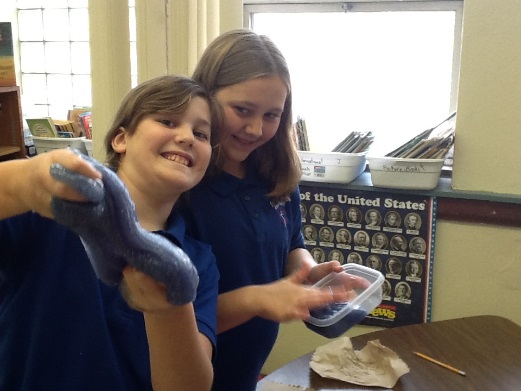 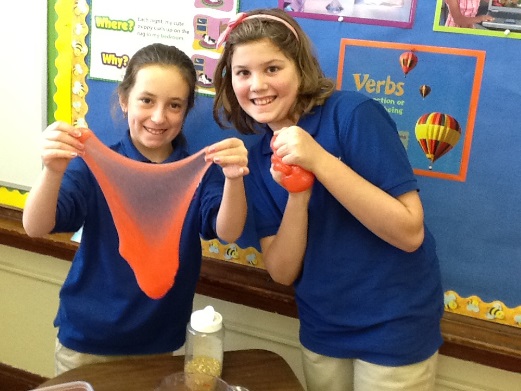 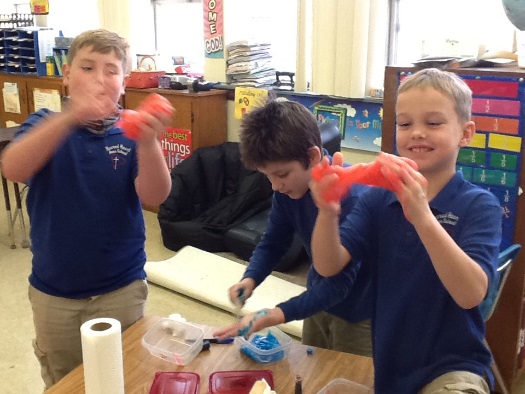 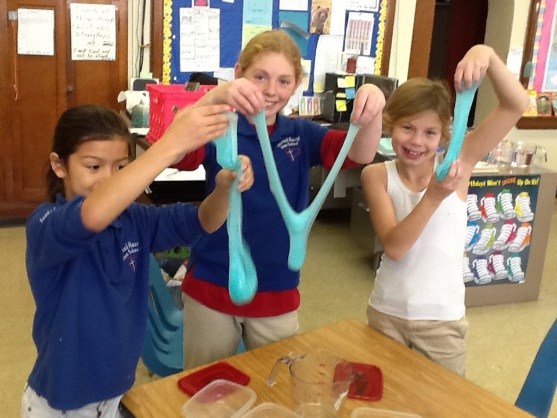 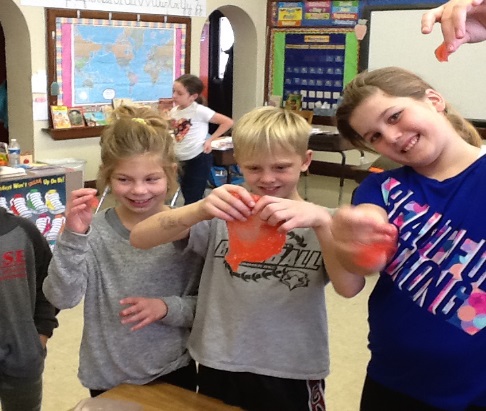 Our “moldy” day in November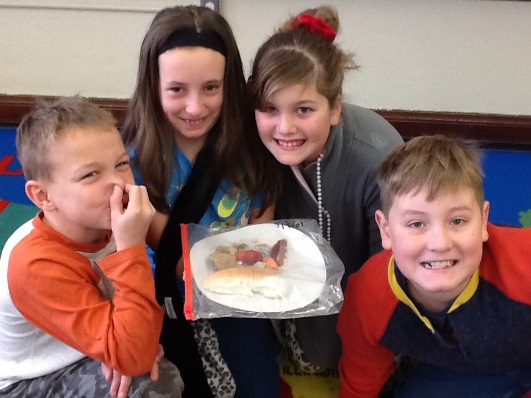 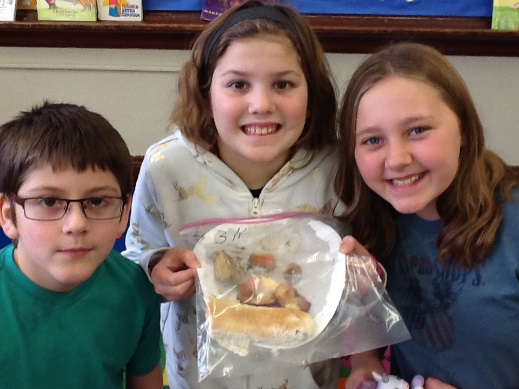 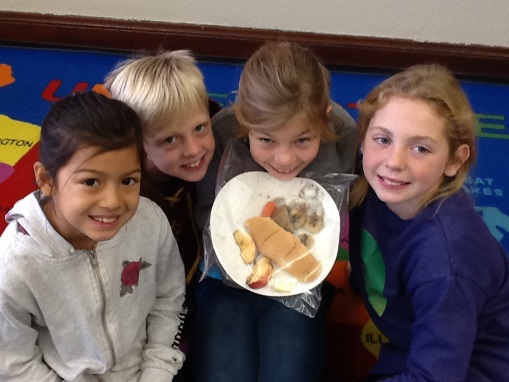 